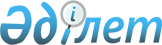 О внесении изменений в приказ Министра по чрезвычайным ситуациям Республики Казахстан от 17 августа 2021 года № 405 "Об утверждении технического регламента "Общие требования к пожарной безопасности"Приказ Министра по чрезвычайным ситуациям Республики Казахстан от 10 февраля 2023 года № 72. Зарегистрирован в Министерстве юстиции Республики Казахстан 13 февраля 2023 года № 31896
      ПРИКАЗЫВАЮ:
      1. Внести в приказ Министра по чрезвычайным ситуациям Республики Казахстан от 17 августа 2021 года № 405 "Об утверждении технического регламента "Общие требования к пожарной безопасности" (зарегистрирован в Реестре государственной регистрации нормативных правовых актов за № 24045) следующие изменения:
      в техническом регламенте "Общие требования к пожарной безопасности", утвержденном указанным приказом:
      подпункт 24) пункта 5 изложить в следующей редакции:
      "24) пожарный отсек – часть здания, выделенная противопожарными преградами (противопожарными стенами 1-го типа и противопожарными перекрытиями 1-го типа) в целях ограничения распространения пожара и создания условий успешного его ликвидации;";
      пункт 8 изложить в следующей редакции:
      "8. Пожарная безопасность объекта считается обеспеченной, если в полном объеме выполнены требования пожарной безопасности, установленные настоящим Техническим регламентом, в том числе посредством применения строительных норм, устанавливающих обязательные требования безопасности к отдельным видам продукции и (или) процессам их жизненного цикла, а также сводов правил по проектированию и строительству и документов по стандартизации в сфере архитектурной, градостроительной и строительной деятельности добровольного применения.";
      пункты 34, 35, 36 и 37 изложить в следующей редакции:
      "34. Комплексы сжиженных природных газов, а также склады сжиженных нефтяных газов и легковоспламеняющихся жидкостей должны располагаться вне жилой зоны населенных пунктов с подветренной стороны преобладающего направления ветра по отношению к жилым районам.
      35. Земельные участки по размещению складов сжиженных нефтяных газов и легковоспламеняющихся жидкостей должны располагаться ниже по течению реки по отношению к населенным пунктам, пристаням, речным вокзалам, гидроэлектростанциям, судоремонтным и судостроительным организациям, мостам и сооружениям на расстоянии не менее 300 м от них, если от указанных сооружений Техническим регламентом не установлены большие расстояния.
      36. Сооружения складов сжиженных нефтяных газов и легковоспламеняющихся жидкостей должны располагаться на земельных участках, имеющих более низкие уровни по сравнению с отметками территорий соседних населенных пунктов, организаций и путей железных дорог общей сети.
      Допускается размещение указанных складов на земельных участках, имеющих более высокие уровни по сравнению с отметками территорий соседних населенных пунктов, организаций и путей железных дорог общей сети, на расстоянии более 300 м от них.
      37. На складах сжиженных нефтяных газов и легковоспламеняющихся жидкостей, расположенных от населенных пунктов, организаций и путей железных дорог общей сети на расстоянии в пределах от 100 м до 300 м должны быть предусмотрены дополнительные меры (в том числе второе обвалование, аварийные емкости, отводные каналы, траншеи), предотвращающие растекание жидкости на территории населенных пунктов, организаций и на пути железных дорог общей сети.";
      пункт 48 изложить в следующей редакции:
      "48. Сквозные проезды под переходами, галереями или через здания (арки) необходимо выполнять высотой не менее 4,5 м и шириной не менее 3,5 м.
      Сквозные проезды через здания необходимо располагать через каждые 300 м по внутреннему контуру (периметру) здания.";
      пункт 102 изложить в следующей редакции:
      "102. Минимальные противопожарные расстояния от жилых, общественных и административных (бытовых) зданий классов функциональной пожарной опасности Ф1, Ф2, Ф3, Ф4 I и II степеней огнестойкости:
      1) до производственных и складских зданий класса Ф5, а также гаражей и гаражей-стоянок I и II степеней огнестойкости принимаются не менее 9 м;
      2) до зданий класса функциональной пожарной опасности Ф5 и класса конструктивной пожарной опасности С2, С3 – не менее 15 м;
      3) до зданий класса функциональной пожарной опасности Ф5 III, IIIа, IIIб степени огнестойкости – не менее 12 м;
      4) до зданий класса функциональной пожарной опасности Ф5 IV, IVa и V степеней огнестойкости – не менее 15 м.";
      пункт 110 изложить в следующей редакции:
      "110. При размещении автозаправочных станций на территории населенных пунктов противопожарные расстояния должны определяться от стенок резервуаров (сосудов) для хранения топлива и аварийных резервуаров, наземного оборудования, в котором обращается топливо и (или) его пары, от дыхательной арматуры подземных резервуаров для хранения топлива и аварийных резервуаров, корпуса топливно-раздаточной колонки и раздаточных колонок сжиженных нефтяных газов или сжиженного природного газа, границ площадок для автоцистерны и технологических колодцев, от стенок технологического оборудования очистных сооружений, от границ площадок для стоянки транспортных средств и от наружных стен и конструкций зданий автозаправочных станций до:
      1) границ земельных участков дошкольных организаций, организаций среднего образования, интернатных организаций, медицинских организаций, оказывающих медицинскую помощь в стационарных условиях;
      2) стен жилых и общественных зданий другого назначения.";
      пункт 115 изложить в следующей редакции:
      "115. Противопожарные расстояния необходимо определять от окон жилых домов и общественных зданий, сооружений и строений и от границ земельных участков дошкольных организаций, организаций среднего образования и медицинских организаций, оказывающих медицинскую помощь в стационарных условиях, до стен гаража или мест размещения автомобилей открытой стоянки.";
      пункты 119 и 120 изложить в следующей редакции:
      "119. Противопожарные расстояния от резервуаров сжиженных нефтяных газов до объектов, как входящих в состав склада, так и расположенных вне его территории, должны соответствовать значениям, приведенным в таблице 3 приложения 10 к настоящему Техническому регламенту.";
      120. Противопожарные расстояния от резервуаров складов сжиженных нефтяных газов, входящих в состав товарно-сырьевой базы до других объектов, должны соответствовать значениям, приведенным в таблице 4 приложения 10 к настоящему Техническому регламенту.";
      пункты 122, 123, 124 и 125 изложить в следующей редакции:
      "122. Расстояния от резервуарных установок сжиженных нефтяных газов общей вместимостью до 50 м3, считая от крайнего резервуара, до зданий и сооружений населенного пункта и его коммуникаций должны соответствовать значениям, приведенным в таблице 2 приложения 11 к настоящему Техническому регламенту.
      123. Расстояния от резервуарных установок сжиженных нефтяных газов общей вместимостью более 50 м3 должны соответствовать значениям, приведенным в таблице 3 приложения 11 к настоящему Техническому регламенту.
      124. При установке двух резервуаров сжиженных нефтяных газов единичной вместимостью по 50 м3 расстояние до зданий (жилых, общественных, производственных), не относящихся к газонаполнительным подстанциям, допускается уменьшать:
      1) для надземных резервуаров – до 100 м;
      2) для подземных резервуаров – до 50 м.
      пункт 125 изложить в следующей редакции:
      125. Расстояние от надземных резервуаров сжиженных нефтяных газов до мест, где одновременно могут находиться более 800 человек (стадионы, рынки, парки, жилые дома), а также до территории школьных, дошкольных и лечебно-санаторных учреждений должны увеличиваться в 2 раза по сравнению со значениями, приведенными в таблице 3 приложения 11 к настоящему Техническому регламенту, независимо от числа мест.";
      пункт 154 изложить в следующей редакции:
      "154. Пределы огнестойкости строительных конструкций должны соответствовать степени огнестойкости зданий, сооружений и пожарных отсеков.
      Соответствие степени огнестойкости и предела огнестойкости строительных конструкций зданий, сооружений и пожарных отсеков определяется по таблице 1 приложения 2 к настоящему Техническому регламенту.";
      пункт 195 изложить в следующей редакции:
      "195. В зданиях и сооружениях вне зависимости от класса функциональной пожарной опасности высотой 10 м и более от отметки поверхности проезда пожарных машин до карниза кровли или верха наружной стены (парапета) должны предусматриваться выходы на кровлю из лестничных клеток непосредственно или через чердак, либо по лестницам 3 типа или по наружным пожарным лестницам.";
      пункт 207 изложить в следующей редакции:
      "207. При производстве строительно-монтажных и огневых работ должны соблюдаться требования настоящего Технического регламента, Правил пожарной безопасности, утвержденных приказом Министра по чрезвычайным ситуациям Республики Казахстан от 21 февраля 2022 года № 55 (зарегистрирован в Реестре государственной регистрации нормативных правовых актов за № 26867) (далее – Правила пожарной безопасности), и других нормативных документов в области архитектуры, градостроительства и строительства.";
      пункт 210 изложить в следующей редакции:
      "210. Материалы, используемые в системах и установках пожарной автоматики, применяются только при их соответствии требованиям Технического регламента Евразийского экономического союза "О требованиях к средствам обеспечения пожарной безопасности и пожаротушения" (ТР ЕАЭС 043/2017), утвержденного Решением Совета Евразийской экономической комиссии от 23 июня 2017 года № 40, а также санитарно-эпидемиологическим требованиям.";
      в приложении 1:
      пункт 36 исключить;
      в приложении 10:
      наименование таблицы 3 изложить в следующей редакции:
      "Противопожарные расстояния от резервуаров сжиженных нефтяных газов до объектов, как входящих в состав склада, так и расположенных вне его территории";
      в приложении 10:
      наименование таблицы 4 изложить в следующей редакции:
      "Противопожарные расстояния от резервуаров складов сжиженных нефтяных газов, входящих в состав товарно-сырьевой базы, до других объектов";
      в приложении 11:
      наименование таблицы 2 изложить в следующей редакции:
      "Противопожарные расстояния от резервуарных установок сжиженных нефтяных газов до объектов";
      таблицу 3 изложить в следующей редакции:
      "Таблица 3 Противопожарные расстояния от резервуарных установок сжиженных нефтяных газов до объектов
      ";
      в приложении 16:
      пункт 40 изложить в следующей редакции:
      "40. Для сжиженных нефтяных газов (далее по тексту - СНГ) при отсутствии данных допускается рассчитывать удельную массу испарившегося СНГ mСНГ из пролива, кг/м2 , по формуле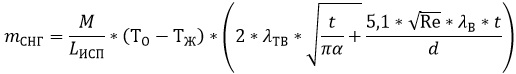 
      (36)
      где М - молярная масса СНГ, кг/моль;
      Lисп - мольная теплота испарения СНГ при начальной температуре СНГ Тж, Дж/моль;
      Т0 - начальная температура материала, на поверхность которого разливается СНГ, К;
      Тж - начальная температура СНГ, К;
      lтв - коэффициент теплопроводности материала, на поверхность которого разливается СНГ, Вт/м . К;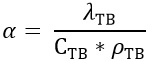 
      ɑ - коэффициент температуропроводности материала, на поверхность которого разливается СНГ, м 2 /с;
      Ств - теплоемкость материала, на поверхность которого разливается СНГ, Дж/кг . К;
      rтв - плотность материала, на поверхность которого разливается СНГ, кг/м3;
      t - текущее время, с, принимаемое равным времени полного испарения СНГ, но не более 60 минут;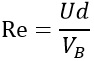 
      Re - число Рейнольдса;
      U - скорость воздушного потока, м/с;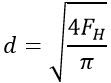 
      d - характерный размер пролива СНГ, м;
      VB - кинематическая вязкость воздуха, м 2 /с;
      lB - коэффициент теплопроводности воздуха, Вт/м . К.
      Формула (36) применяется для СНГ с температурой Тж ≤ Ткип
      При температуре СНГ Тж > Ткип дополнительно рассчитывается масса перегретых СНГ mпер по формуле (34).";
      пункт 54 изложить в следующей редакции:
      "54. Интенсивность теплового излучения q, кВт/м2, для пожара пролива жидкости или при горении твердых материалов вычисляют по формуле
      q = Ef . Fq . t, (48)
      где Ef - среднеповерхностная плотность теплового излучения пламени, кВт/м2;
      Fq - угловой коэффициент облученности;
      t - коэффициент пропускания атмосферы.
      Значение Ef принимается на основе имеющихся экспериментальных данных. Для некоторых жидких углеводородных топлив указанные данные приведены в таблице 8 настоящего приложения.
      При отсутствии данных допускается принимать величину Ef  равной:
      1) для СНГ - 100кВт/м2,
      2) для нефтепродуктов - 40 кВт/м2,
      3) для твердых материалов - 40 кВт/м2. Среднеповерхностная плотность теплового излучения пламени в зависимости от диаметра очага и удельная массовая скорость выгорания для некоторых жидких углеводородных топлив
      Примечание: для диаметров очагов менее 10 м или более 50 м необходимо принимать величину Ef такой же, как и для очагов диаметром 10 м и 50 м соответственно. 
      Рассчитывают эффективный диаметр пролива d, м, по формуле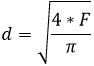 
      (49)
      где F - площадь пролива, м2 . 
      Вычисляют высоту пламени Н, м, по формуле 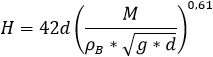 
      , (50)
      где М - удельная массовая скорость выгорания топлива, кг/м2.с; 
      rв - плотность окружающего воздуха, кг/м3; 
      g = 9,81 м/с 2 - ускорение свободного падения. 
      Определяют угловой коэффициент облученности Fq по формулам: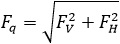 
      (51)
      где Fv, Fн - факторы облученности для вертикальной и горизонтальной площадок соответственно, определяемые с помощью выражений: 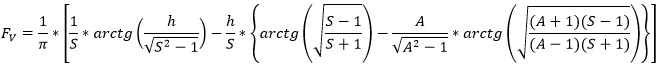 
      , (52)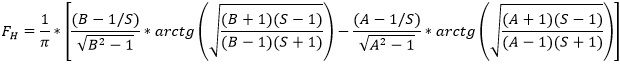 
      , (53)
      A = (h 2 + S 2 +1 )/(2S);           (54)
      B = (1 + S 2 )/(2S);             (55)
      S = 2r/d;                  (56)
      h = 2H/d,                  (57)
      где r - расстояние от геометрического центра пролива до облучаемого объекта, м. 
      Определяют коэффициент пропускания атмосферы по формуле 
      t = exp[-7,0 . 10 -4. (r - 0,5d)].       (58)".
      2. Комитету противопожарной службы Министерства по чрезвычайным ситуациям Республики Казахстан в установленном законодательством порядке обеспечить:
      1) государственную регистрацию настоящего приказа в Министерстве юстиции Республики Казахстан;
      2) размещение настоящего приказа на интернет-ресурсе Министерства по чрезвычайным ситуациям Республики Казахстан;
      3) в течение десяти рабочих дней после государственной регистрации настоящего приказа в Министерстве юстиции Республики Казахстан представление в Юридический департамент Министерства по чрезвычайным ситуациям Республики Казахстан сведений об исполнении мероприятий, предусмотренных подпунктами 1) и 2) настоящего пункта.
      3. Контроль за исполнением настоящего приказа возложить на курирующего вице-министра по чрезвычайным ситуациям Республики Казахстан.
      4. Настоящий приказ вводится в действие по истечении десяти календарных дней после дня его первого официального опубликования.
      "СОГЛАСОВАН"Министерство индустрии иинфраструктурного развитияРеспублики Казахстан
      "СОГЛАСОВАН"Министерство торговли и интеграцииРеспублики Казахстан
      "СОГЛАСОВАН"Министерство национальнойэкономики Республики Казахстан
					© 2012. РГП на ПХВ «Институт законодательства и правовой информации Республики Казахстан» Министерства юстиции Республики Казахстан
				
Здания, сооружения и коммуникации
Расстояния от резервуаров СНГ, м
Расстояния от резервуаров СНГ, м
Расстояния от резервуаров СНГ, м
Расстояния от резервуаров СНГ, м
Расстояния от резервуаров СНГ, м
Расстояния от резервуаров СНГ, м
Расстояния от резервуаров СНГ, м
Расстояния от резервуаров СНГ, м
Расстояния от резервуаров СНГ, м
Расстояние от помещений, установок, где используется СНГ, м
Расстояние, м, от склада наполненных баллонов с общей вместимостью, м3
Расстояние, м, от склада наполненных баллонов с общей вместимостью, м3
Здания, сооружения и коммуникации
Надземные резервуары
Надземные резервуары
Надземные резервуары
Надземные резервуары
Надземные резервуары
Подземные резервуары
Подземные резервуары
Подземные резервуары
Подземные резервуары
Здания, сооружения и коммуникации
При общей вместимости, м 3
При общей вместимости, м 3
При общей вместимости, м 3
При общей вместимости, м 3
При общей вместимости, м 3
При общей вместимости, м 3
При общей вместимости, м 3
При общей вместимости, м 3
При общей вместимости, м 3
Здания, сооружения и коммуникации
от 20 до 50
от 51 до 200
от 51 до 500
от 201 до 8000
от 201 до 8000
от 51 до 200
от 51 до 500
от 201 до 8000
от 201 до 8000
Здания, сооружения и коммуникации
Максимальная вместимость одного резервуара, м 3
Максимальная вместимость одного резервуара, м 3
Максимальная вместимость одного резервуара, м 3
Максимальная вместимость одного резервуара, м 3
Максимальная вместимость одного резервуара, м 3
Максимальная вместимость одного резервуара, м 3
Максимальная вместимость одного резервуара, м 3
Максимальная вместимость одного резервуара, м 3
Максимальная вместимость одного резервуара, м 3
Здания, сооружения и коммуникации
до 25
25
50
100
от 101 до 600
25
50
100
от 101 до 600
до 20
более 20
Жилые, общественные, административные, бытовые, производственные здания, здания котельных, гаражей и открытых стоянок 1)
70 (30)
80 (50)
150 (110)2)
200
300
40 (25)
75 (55)2)
100
150
50
50 (20)
100 (30)
Надземные сооружения и коммуникации (эстакады, теплотрассы), подсобные постройки жилых зданий
30 (15)
30 (20)
40 (30)
40 (30)
40 (30)
20 (15)
25 (15)
25 (15)
25 (15)
30
20 (15)
20 (20)
Подземные коммуникации (кроме газопроводов на территории газонаполнительных станций)
В соответствии с нормативными правовыми актами в сфере газа и газоснабжения
В соответствии с нормативными правовыми актами в сфере газа и газоснабжения
В соответствии с нормативными правовыми актами в сфере газа и газоснабжения
В соответствии с нормативными правовыми актами в сфере газа и газоснабжения
В соответствии с нормативными правовыми актами в сфере газа и газоснабжения
В соответствии с нормативными правовыми актами в сфере газа и газоснабжения
В соответствии с нормативными правовыми актами в сфере газа и газоснабжения
В соответствии с нормативными правовыми актами в сфере газа и газоснабжения
В соответствии с нормативными правовыми актами в сфере газа и газоснабжения
В соответствии с нормативными правовыми актами в сфере газа и газоснабжения
В соответствии с нормативными правовыми актами в сфере газа и газоснабжения
В соответствии с нормативными правовыми актами в сфере газа и газоснабжения
Линии электропередачи, трансформаторные, распределительные устройства
В соответствии с требованиями приказа № 230
В соответствии с требованиями приказа № 230
В соответствии с требованиями приказа № 230
В соответствии с требованиями приказа № 230
В соответствии с требованиями приказа № 230
В соответствии с требованиями приказа № 230
В соответствии с требованиями приказа № 230
В соответствии с требованиями приказа № 230
В соответствии с требованиями приказа № 230
В соответствии с требованиями приказа № 230
В соответствии с требованиями приказа № 230
В соответствии с требованиями приказа № 230
Железные дороги общей сети (от подошвы насыпи), автомобильные дороги I - III категорий
50
75
1003)
100
100
50
753)
75
75
50
50
50
Подъездные пути железных дорог, дорог предприятий, трамвайные пути, автомобильные дороги IV-V категорий
30 (20)
303) (20)
403) (30)
40 (30)
40 (30)
203) (15)3)
253) (15)3)
25 (15)
25 (15)
30
20 (20)
20 (20)
1) - расстояние от жилых и общественных зданий необходимо принимать не менее указанных для объектов сжиженных нефтяных газов, расположенных на самостоятельной площади, а от административных, бытовых, производственных зданий, зданий котельных, гаражей - по значениям, приведенным в скобках;
2) - допускается уменьшать расстояния от резервуаров газонаполнительных станций общей вместимостью до 200 м3 в надземном исполнении до 70 м, в подземном - до 35 м, а при вместимости до 300 м3 - соответственно до 90 м и 45 м;
3) - допускается уменьшать расстояния от железных и автомобильных дорог до резервуаров сжиженных нефтяных газов общей вместимостью не более 200 м3 в надземном исполнении до 75 м и в подземном исполнении до 50 м. Расстояния от подъездных, трамвайных путей, проходящих вне территории предприятия, до резервуаров сжиженных нефтяных газов общей вместимостью не более 100 м3 допускается уменьшать: в надземном исполнении до 20 м и в подземном исполнении до 15 м, а при прохождении путей и дорог по территории предприятия эти расстояния сокращаются до 10 м при подземном исполнении резервуаров.
Значения расстояний от резервуаров сжиженных нефтяных газов и складов наполненных баллонов, расположенных на территории промышленных предприятий, а также от склада наполненных баллонов до зданий промышленных и сельскохозяйственных предприятий и предприятий бытового обслуживания производственного характера необходимо принимать по значениям, приведенным в скобках.
1) - расстояние от жилых и общественных зданий необходимо принимать не менее указанных для объектов сжиженных нефтяных газов, расположенных на самостоятельной площади, а от административных, бытовых, производственных зданий, зданий котельных, гаражей - по значениям, приведенным в скобках;
2) - допускается уменьшать расстояния от резервуаров газонаполнительных станций общей вместимостью до 200 м3 в надземном исполнении до 70 м, в подземном - до 35 м, а при вместимости до 300 м3 - соответственно до 90 м и 45 м;
3) - допускается уменьшать расстояния от железных и автомобильных дорог до резервуаров сжиженных нефтяных газов общей вместимостью не более 200 м3 в надземном исполнении до 75 м и в подземном исполнении до 50 м. Расстояния от подъездных, трамвайных путей, проходящих вне территории предприятия, до резервуаров сжиженных нефтяных газов общей вместимостью не более 100 м3 допускается уменьшать: в надземном исполнении до 20 м и в подземном исполнении до 15 м, а при прохождении путей и дорог по территории предприятия эти расстояния сокращаются до 10 м при подземном исполнении резервуаров.
Значения расстояний от резервуаров сжиженных нефтяных газов и складов наполненных баллонов, расположенных на территории промышленных предприятий, а также от склада наполненных баллонов до зданий промышленных и сельскохозяйственных предприятий и предприятий бытового обслуживания производственного характера необходимо принимать по значениям, приведенным в скобках.
1) - расстояние от жилых и общественных зданий необходимо принимать не менее указанных для объектов сжиженных нефтяных газов, расположенных на самостоятельной площади, а от административных, бытовых, производственных зданий, зданий котельных, гаражей - по значениям, приведенным в скобках;
2) - допускается уменьшать расстояния от резервуаров газонаполнительных станций общей вместимостью до 200 м3 в надземном исполнении до 70 м, в подземном - до 35 м, а при вместимости до 300 м3 - соответственно до 90 м и 45 м;
3) - допускается уменьшать расстояния от железных и автомобильных дорог до резервуаров сжиженных нефтяных газов общей вместимостью не более 200 м3 в надземном исполнении до 75 м и в подземном исполнении до 50 м. Расстояния от подъездных, трамвайных путей, проходящих вне территории предприятия, до резервуаров сжиженных нефтяных газов общей вместимостью не более 100 м3 допускается уменьшать: в надземном исполнении до 20 м и в подземном исполнении до 15 м, а при прохождении путей и дорог по территории предприятия эти расстояния сокращаются до 10 м при подземном исполнении резервуаров.
Значения расстояний от резервуаров сжиженных нефтяных газов и складов наполненных баллонов, расположенных на территории промышленных предприятий, а также от склада наполненных баллонов до зданий промышленных и сельскохозяйственных предприятий и предприятий бытового обслуживания производственного характера необходимо принимать по значениям, приведенным в скобках.
1) - расстояние от жилых и общественных зданий необходимо принимать не менее указанных для объектов сжиженных нефтяных газов, расположенных на самостоятельной площади, а от административных, бытовых, производственных зданий, зданий котельных, гаражей - по значениям, приведенным в скобках;
2) - допускается уменьшать расстояния от резервуаров газонаполнительных станций общей вместимостью до 200 м3 в надземном исполнении до 70 м, в подземном - до 35 м, а при вместимости до 300 м3 - соответственно до 90 м и 45 м;
3) - допускается уменьшать расстояния от железных и автомобильных дорог до резервуаров сжиженных нефтяных газов общей вместимостью не более 200 м3 в надземном исполнении до 75 м и в подземном исполнении до 50 м. Расстояния от подъездных, трамвайных путей, проходящих вне территории предприятия, до резервуаров сжиженных нефтяных газов общей вместимостью не более 100 м3 допускается уменьшать: в надземном исполнении до 20 м и в подземном исполнении до 15 м, а при прохождении путей и дорог по территории предприятия эти расстояния сокращаются до 10 м при подземном исполнении резервуаров.
Значения расстояний от резервуаров сжиженных нефтяных газов и складов наполненных баллонов, расположенных на территории промышленных предприятий, а также от склада наполненных баллонов до зданий промышленных и сельскохозяйственных предприятий и предприятий бытового обслуживания производственного характера необходимо принимать по значениям, приведенным в скобках.
1) - расстояние от жилых и общественных зданий необходимо принимать не менее указанных для объектов сжиженных нефтяных газов, расположенных на самостоятельной площади, а от административных, бытовых, производственных зданий, зданий котельных, гаражей - по значениям, приведенным в скобках;
2) - допускается уменьшать расстояния от резервуаров газонаполнительных станций общей вместимостью до 200 м3 в надземном исполнении до 70 м, в подземном - до 35 м, а при вместимости до 300 м3 - соответственно до 90 м и 45 м;
3) - допускается уменьшать расстояния от железных и автомобильных дорог до резервуаров сжиженных нефтяных газов общей вместимостью не более 200 м3 в надземном исполнении до 75 м и в подземном исполнении до 50 м. Расстояния от подъездных, трамвайных путей, проходящих вне территории предприятия, до резервуаров сжиженных нефтяных газов общей вместимостью не более 100 м3 допускается уменьшать: в надземном исполнении до 20 м и в подземном исполнении до 15 м, а при прохождении путей и дорог по территории предприятия эти расстояния сокращаются до 10 м при подземном исполнении резервуаров.
Значения расстояний от резервуаров сжиженных нефтяных газов и складов наполненных баллонов, расположенных на территории промышленных предприятий, а также от склада наполненных баллонов до зданий промышленных и сельскохозяйственных предприятий и предприятий бытового обслуживания производственного характера необходимо принимать по значениям, приведенным в скобках.
1) - расстояние от жилых и общественных зданий необходимо принимать не менее указанных для объектов сжиженных нефтяных газов, расположенных на самостоятельной площади, а от административных, бытовых, производственных зданий, зданий котельных, гаражей - по значениям, приведенным в скобках;
2) - допускается уменьшать расстояния от резервуаров газонаполнительных станций общей вместимостью до 200 м3 в надземном исполнении до 70 м, в подземном - до 35 м, а при вместимости до 300 м3 - соответственно до 90 м и 45 м;
3) - допускается уменьшать расстояния от железных и автомобильных дорог до резервуаров сжиженных нефтяных газов общей вместимостью не более 200 м3 в надземном исполнении до 75 м и в подземном исполнении до 50 м. Расстояния от подъездных, трамвайных путей, проходящих вне территории предприятия, до резервуаров сжиженных нефтяных газов общей вместимостью не более 100 м3 допускается уменьшать: в надземном исполнении до 20 м и в подземном исполнении до 15 м, а при прохождении путей и дорог по территории предприятия эти расстояния сокращаются до 10 м при подземном исполнении резервуаров.
Значения расстояний от резервуаров сжиженных нефтяных газов и складов наполненных баллонов, расположенных на территории промышленных предприятий, а также от склада наполненных баллонов до зданий промышленных и сельскохозяйственных предприятий и предприятий бытового обслуживания производственного характера необходимо принимать по значениям, приведенным в скобках.
1) - расстояние от жилых и общественных зданий необходимо принимать не менее указанных для объектов сжиженных нефтяных газов, расположенных на самостоятельной площади, а от административных, бытовых, производственных зданий, зданий котельных, гаражей - по значениям, приведенным в скобках;
2) - допускается уменьшать расстояния от резервуаров газонаполнительных станций общей вместимостью до 200 м3 в надземном исполнении до 70 м, в подземном - до 35 м, а при вместимости до 300 м3 - соответственно до 90 м и 45 м;
3) - допускается уменьшать расстояния от железных и автомобильных дорог до резервуаров сжиженных нефтяных газов общей вместимостью не более 200 м3 в надземном исполнении до 75 м и в подземном исполнении до 50 м. Расстояния от подъездных, трамвайных путей, проходящих вне территории предприятия, до резервуаров сжиженных нефтяных газов общей вместимостью не более 100 м3 допускается уменьшать: в надземном исполнении до 20 м и в подземном исполнении до 15 м, а при прохождении путей и дорог по территории предприятия эти расстояния сокращаются до 10 м при подземном исполнении резервуаров.
Значения расстояний от резервуаров сжиженных нефтяных газов и складов наполненных баллонов, расположенных на территории промышленных предприятий, а также от склада наполненных баллонов до зданий промышленных и сельскохозяйственных предприятий и предприятий бытового обслуживания производственного характера необходимо принимать по значениям, приведенным в скобках.
1) - расстояние от жилых и общественных зданий необходимо принимать не менее указанных для объектов сжиженных нефтяных газов, расположенных на самостоятельной площади, а от административных, бытовых, производственных зданий, зданий котельных, гаражей - по значениям, приведенным в скобках;
2) - допускается уменьшать расстояния от резервуаров газонаполнительных станций общей вместимостью до 200 м3 в надземном исполнении до 70 м, в подземном - до 35 м, а при вместимости до 300 м3 - соответственно до 90 м и 45 м;
3) - допускается уменьшать расстояния от железных и автомобильных дорог до резервуаров сжиженных нефтяных газов общей вместимостью не более 200 м3 в надземном исполнении до 75 м и в подземном исполнении до 50 м. Расстояния от подъездных, трамвайных путей, проходящих вне территории предприятия, до резервуаров сжиженных нефтяных газов общей вместимостью не более 100 м3 допускается уменьшать: в надземном исполнении до 20 м и в подземном исполнении до 15 м, а при прохождении путей и дорог по территории предприятия эти расстояния сокращаются до 10 м при подземном исполнении резервуаров.
Значения расстояний от резервуаров сжиженных нефтяных газов и складов наполненных баллонов, расположенных на территории промышленных предприятий, а также от склада наполненных баллонов до зданий промышленных и сельскохозяйственных предприятий и предприятий бытового обслуживания производственного характера необходимо принимать по значениям, приведенным в скобках.
1) - расстояние от жилых и общественных зданий необходимо принимать не менее указанных для объектов сжиженных нефтяных газов, расположенных на самостоятельной площади, а от административных, бытовых, производственных зданий, зданий котельных, гаражей - по значениям, приведенным в скобках;
2) - допускается уменьшать расстояния от резервуаров газонаполнительных станций общей вместимостью до 200 м3 в надземном исполнении до 70 м, в подземном - до 35 м, а при вместимости до 300 м3 - соответственно до 90 м и 45 м;
3) - допускается уменьшать расстояния от железных и автомобильных дорог до резервуаров сжиженных нефтяных газов общей вместимостью не более 200 м3 в надземном исполнении до 75 м и в подземном исполнении до 50 м. Расстояния от подъездных, трамвайных путей, проходящих вне территории предприятия, до резервуаров сжиженных нефтяных газов общей вместимостью не более 100 м3 допускается уменьшать: в надземном исполнении до 20 м и в подземном исполнении до 15 м, а при прохождении путей и дорог по территории предприятия эти расстояния сокращаются до 10 м при подземном исполнении резервуаров.
Значения расстояний от резервуаров сжиженных нефтяных газов и складов наполненных баллонов, расположенных на территории промышленных предприятий, а также от склада наполненных баллонов до зданий промышленных и сельскохозяйственных предприятий и предприятий бытового обслуживания производственного характера необходимо принимать по значениям, приведенным в скобках.
1) - расстояние от жилых и общественных зданий необходимо принимать не менее указанных для объектов сжиженных нефтяных газов, расположенных на самостоятельной площади, а от административных, бытовых, производственных зданий, зданий котельных, гаражей - по значениям, приведенным в скобках;
2) - допускается уменьшать расстояния от резервуаров газонаполнительных станций общей вместимостью до 200 м3 в надземном исполнении до 70 м, в подземном - до 35 м, а при вместимости до 300 м3 - соответственно до 90 м и 45 м;
3) - допускается уменьшать расстояния от железных и автомобильных дорог до резервуаров сжиженных нефтяных газов общей вместимостью не более 200 м3 в надземном исполнении до 75 м и в подземном исполнении до 50 м. Расстояния от подъездных, трамвайных путей, проходящих вне территории предприятия, до резервуаров сжиженных нефтяных газов общей вместимостью не более 100 м3 допускается уменьшать: в надземном исполнении до 20 м и в подземном исполнении до 15 м, а при прохождении путей и дорог по территории предприятия эти расстояния сокращаются до 10 м при подземном исполнении резервуаров.
Значения расстояний от резервуаров сжиженных нефтяных газов и складов наполненных баллонов, расположенных на территории промышленных предприятий, а также от склада наполненных баллонов до зданий промышленных и сельскохозяйственных предприятий и предприятий бытового обслуживания производственного характера необходимо принимать по значениям, приведенным в скобках.
1) - расстояние от жилых и общественных зданий необходимо принимать не менее указанных для объектов сжиженных нефтяных газов, расположенных на самостоятельной площади, а от административных, бытовых, производственных зданий, зданий котельных, гаражей - по значениям, приведенным в скобках;
2) - допускается уменьшать расстояния от резервуаров газонаполнительных станций общей вместимостью до 200 м3 в надземном исполнении до 70 м, в подземном - до 35 м, а при вместимости до 300 м3 - соответственно до 90 м и 45 м;
3) - допускается уменьшать расстояния от железных и автомобильных дорог до резервуаров сжиженных нефтяных газов общей вместимостью не более 200 м3 в надземном исполнении до 75 м и в подземном исполнении до 50 м. Расстояния от подъездных, трамвайных путей, проходящих вне территории предприятия, до резервуаров сжиженных нефтяных газов общей вместимостью не более 100 м3 допускается уменьшать: в надземном исполнении до 20 м и в подземном исполнении до 15 м, а при прохождении путей и дорог по территории предприятия эти расстояния сокращаются до 10 м при подземном исполнении резервуаров.
Значения расстояний от резервуаров сжиженных нефтяных газов и складов наполненных баллонов, расположенных на территории промышленных предприятий, а также от склада наполненных баллонов до зданий промышленных и сельскохозяйственных предприятий и предприятий бытового обслуживания производственного характера необходимо принимать по значениям, приведенным в скобках.
1) - расстояние от жилых и общественных зданий необходимо принимать не менее указанных для объектов сжиженных нефтяных газов, расположенных на самостоятельной площади, а от административных, бытовых, производственных зданий, зданий котельных, гаражей - по значениям, приведенным в скобках;
2) - допускается уменьшать расстояния от резервуаров газонаполнительных станций общей вместимостью до 200 м3 в надземном исполнении до 70 м, в подземном - до 35 м, а при вместимости до 300 м3 - соответственно до 90 м и 45 м;
3) - допускается уменьшать расстояния от железных и автомобильных дорог до резервуаров сжиженных нефтяных газов общей вместимостью не более 200 м3 в надземном исполнении до 75 м и в подземном исполнении до 50 м. Расстояния от подъездных, трамвайных путей, проходящих вне территории предприятия, до резервуаров сжиженных нефтяных газов общей вместимостью не более 100 м3 допускается уменьшать: в надземном исполнении до 20 м и в подземном исполнении до 15 м, а при прохождении путей и дорог по территории предприятия эти расстояния сокращаются до 10 м при подземном исполнении резервуаров.
Значения расстояний от резервуаров сжиженных нефтяных газов и складов наполненных баллонов, расположенных на территории промышленных предприятий, а также от склада наполненных баллонов до зданий промышленных и сельскохозяйственных предприятий и предприятий бытового обслуживания производственного характера необходимо принимать по значениям, приведенным в скобках.
1) - расстояние от жилых и общественных зданий необходимо принимать не менее указанных для объектов сжиженных нефтяных газов, расположенных на самостоятельной площади, а от административных, бытовых, производственных зданий, зданий котельных, гаражей - по значениям, приведенным в скобках;
2) - допускается уменьшать расстояния от резервуаров газонаполнительных станций общей вместимостью до 200 м3 в надземном исполнении до 70 м, в подземном - до 35 м, а при вместимости до 300 м3 - соответственно до 90 м и 45 м;
3) - допускается уменьшать расстояния от железных и автомобильных дорог до резервуаров сжиженных нефтяных газов общей вместимостью не более 200 м3 в надземном исполнении до 75 м и в подземном исполнении до 50 м. Расстояния от подъездных, трамвайных путей, проходящих вне территории предприятия, до резервуаров сжиженных нефтяных газов общей вместимостью не более 100 м3 допускается уменьшать: в надземном исполнении до 20 м и в подземном исполнении до 15 м, а при прохождении путей и дорог по территории предприятия эти расстояния сокращаются до 10 м при подземном исполнении резервуаров.
Значения расстояний от резервуаров сжиженных нефтяных газов и складов наполненных баллонов, расположенных на территории промышленных предприятий, а также от склада наполненных баллонов до зданий промышленных и сельскохозяйственных предприятий и предприятий бытового обслуживания производственного характера необходимо принимать по значениям, приведенным в скобках.Таблица 8
Топливо
E f , кВт/м 2
E f , кВт/м 2
E f , кВт/м 2
E f , кВт/м 2
E f , кВт/м 2
М кг/м 2. с
Топливо
d = 10 м
d = 20 м
d = 30 м
d = 40 м
d = 50 м
М кг/м 2. с
СПГ (Метан) 
220
180
150
130
120
0,08
СНГ (Пропан- бутан)
80
63
50
43
40
0,10
Бензин 
60
47
35
28
25
0,06
Дизельное топливо
40
32
25
21
18
0,04
Нефть 
25
19
15
12
10
0,04
      Министр по чрезвычайным ситуациямРеспублики Казахстан 

Ю. Ильин
